 Amandes et noisettes salées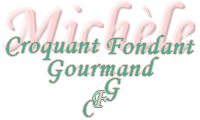 Pour un grand pot de fruits secs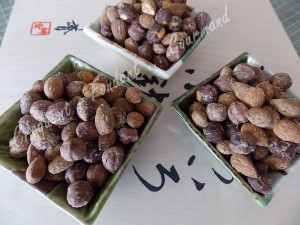 - 125 g d'amandes avec la peau
- 125 g de noisettes avec la peau
- 1 càs de sel aux herbes
- ¼ de càc de piment d'Espelette
- 1 grosse pincée de cumin mouluUne plaque à four
Préchauffage du four à 200°C (Chaleur tournante)
Mettre les amandes et les noisettes dans un bol et les couvrir d'eau froide.
Les laisser tremper pendant une dizaine de minutes.
Les égoutter et les sécher dans un torchon.

Mélanger le sel aux herbes et les épices.
Mettre les fruits secs dans un bol et les enrober de ce sel.

Étaler les fruits secs sur la plaque.
Enfourner pour 10 minutes.
Mélanger les fruits, et remettre à sécher pendant encore 5 minutes.

Laisser refroidir sur la plaque avant de mettre en bocal hermétique.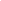 